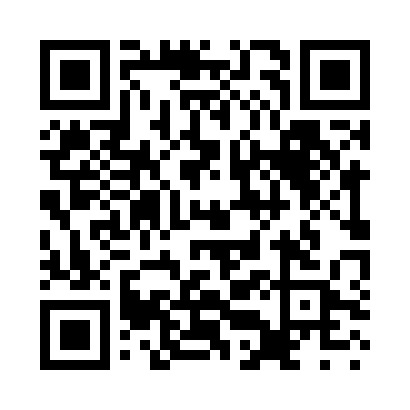 Prayer times for Kalpowar, AustraliaWed 1 May 2024 - Fri 31 May 2024High Latitude Method: NonePrayer Calculation Method: Muslim World LeagueAsar Calculation Method: ShafiPrayer times provided by https://www.salahtimes.comDateDayFajrSunriseDhuhrAsrMaghribIsha1Wed4:596:1711:523:035:276:402Thu5:006:1711:523:035:266:393Fri5:006:1811:523:025:266:394Sat5:006:1811:523:025:256:385Sun5:016:1911:523:015:246:386Mon5:016:1911:513:015:246:377Tue5:016:2011:513:015:236:378Wed5:026:2011:513:005:226:369Thu5:026:2011:513:005:226:3610Fri5:036:2111:512:595:216:3511Sat5:036:2111:512:595:216:3512Sun5:036:2211:512:585:206:3413Mon5:046:2211:512:585:206:3414Tue5:046:2311:512:585:196:3315Wed5:046:2311:512:575:196:3316Thu5:056:2411:512:575:186:3317Fri5:056:2411:512:575:186:3218Sat5:066:2511:512:565:176:3219Sun5:066:2511:512:565:176:3220Mon5:066:2611:512:565:176:3221Tue5:076:2611:512:555:166:3122Wed5:076:2711:512:555:166:3123Thu5:086:2711:522:555:166:3124Fri5:086:2811:522:555:156:3125Sat5:086:2811:522:545:156:3026Sun5:096:2911:522:545:156:3027Mon5:096:2911:522:545:156:3028Tue5:106:3011:522:545:146:3029Wed5:106:3011:522:545:146:3030Thu5:106:3111:522:545:146:3031Fri5:116:3111:532:545:146:30